Dyrektorzy finansowi stawiają na nowe rozwiązania cyfroweInformacja prasowa25 września 2019 r., WarszawaMimo zadowolenia z kondycji swoich firm, CFO coraz mniej optymistycznie oceniają perspektywy ekonomiczne – wynika z badania polskich dyrektorów finansowych. Cyfryzacja może być odpowiedzią na niepewną przyszłość firm.Szósta edycja badania polskich CFO przeprowadzona przez Euler Hermes i Grant Thornton przedstawia – podobnie jak w zeszłym roku – pozytywne wyniki dla przedsiębiorstw w Polsce. Ponad połowa (53 proc.) CFO deklaruje, że przez ostatnie 12 miesięcy kondycja ich firm poprawiła się, a 31 proc. – że pozostała bez zmian. Jest to niewielki spadek w stosunku do roku poprzedniego, w którym pozytywnie oceniających kondycję swojej firmy było 57 proc. badanych dyrektorów finansowych. Z kolei o 4 p.p. wzrósł odsetek CFO uważających, że kondycja ich firmy pogorszyła się – w tym roku zanotowano 16 proc. takich odpowiedzi. Pomimo minimalnego spadku poziomu zadowolenia z kondycji firmy, polscy CFO w znacznej większości – 84 proc. ankietowanych – zadeklarowało, że ich firmy są aktualnie w fazie rozwoju (z czego 25 proc. badanych określa ten rozwój jako „silny”, a 59 proc. – jako „umiarkowany”). W stagnacji jest obecnie 10 proc. przedsiębiorstw i tylko 5 proc. zauważa u siebie „umiarkowany regres”.Podobnie jak przed rokiem, CFO w Polsce dobrze oceniają perspektywy ekonomiczne swoich firm. Jednak w tym roku ich optymizm jest wyraźnie mniejszy – jeszcze w 2018 roku 48 proc. dyrektorów finansowych optymistycznie oceniało przyszłość finansową firmy, a w tym roku to 36 proc. W dodatku więcej niż w zeszłym roku (17 proc. wobec 12 proc. rok temu) ankietowanych CFO pesymistycznie ocenia perspektywy ekonomiczne swoich firm.Wykres 1. Jak ocenia Pan/Pani perspektywy ekonomiczne na kolejne 12 miesięcy?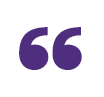 Niestety, optymizm CFO nieco przygasa. Dyrektorzy finansowi niezmiennie spodziewają się raczej wzrostu w swoich firmach niż ich stagnacji czy regresu, jednak nie są w swoich deklaracjach aż tak odważni, jak rok temu. To sugeruje – i zresztą jest zbieżne z prognozami makroekonomicznymi – że polska gospodarka w najbliższych kwartałach będzie nieco spowalniać – mówi Przemysław Polaczek, partner zarządzający w Grant Thornton Digital Drive.W odpowiedzi na nieco słabsze perspektywy rozwojowe, CFO starają się poprawić efektywność swoich firm poprzez liczne działania optymalizacyjne. Przez kolejne 12 miesięcy, CFO i ich firmy postawią nacisk na optymalizację działu finansowo-księgowego oraz na modernizację parku maszynowego – deklaracje te złożyło po 40 proc. badanych CFO. Z kolei 37 proc. zapytanych deklaruje optymalizację łańcucha dostaw, a 20 proc. ma zaplanowaną optymalizację podatkową w najbliższym czasie. Z badania wynika, że tylko 10 proc. CFO czuje potrzebę zmiany formy prawnej prowadzonej działalności. Wykres 2. Obszary, w których w ciągu kolejnych 12 miesięcy Pana/Pani firma planuje działania optymalizacyjne/restrukturyzacyjne:Polscy CFO zapytani o to, w jakich obszarach planują zwiększyć nakłady w ciągu najbliższego roku, w 67 proc. zadeklarowali, że w ciągu najbliższego roku będą inwestować w cyfryzację procesów w swoich firmach. Prawie trzy czwarte ankietowanych, 72 proc., ma już teraz prowadzi działania w tym zakresie – 51 proc. firm jest na etapie wdrażania rozwiązań cyfrowych, a 21 proc. jest na etapie planowania i szacowania kosztów takich działań. Z badania wynika, że tylko 28 proc. zapytanych przedsiębiorstw nie planuje w najbliższym czasie takich zmian. Zwiększony nacisk na cyfryzację procesów w firmach może stanowić odpowiedź na przewidywane spowolnienie rozwoju gospodarczego.Wykres 3. Czy Pana/Pani firma jest w trakcie wdrażania rozwiązań z zakresu cyfryzacji/digitalizacji procesów, podnoszących jej konkurencyjność?Postępująca cyfryzacja z jednej strony powoduje, iż wiele czynności można wykonywać bez ingerencji ludzkiej, jednakże z drugiej strony – generuje zapotrzebowania na nowe, często nieznane obecnie w pełni kompetencje. Taka zmiana generuje również nowe rodzaje ryzyka dla przedsiębiorstw. Nieodzowne jest więc zarządzanie zmianą modelu biznesowego, a dla jej sukcesu nadal niezmiernie istotne jest uwzględnianie czynnika pracowniczego – komentuje Waldemar Wojtkowiak, Członek Zarządu, CFO i CRO w Euler Hermes. Ankietowanych, którzy zadeklarowali nowe rozwiązania w zakresie cyfryzacji, zapytano jakich wdrożeń już dokonali. Według badania, już 60 proc. CFO dokonało zmian w zakresie cyfryzacji zarządzania procesami w swoich firmach. Następnym częstym wdrożeniem w firmach jest zarządzanie jakością danych (42 proc. ankietowanych) oraz narzędzia zrobotyzowanej automatyzacji procesów (17 proc.). Przebadane firmy dokonały dotychczas najmniej wdrożeń w zakresie narzędzi wykorzystujących sztuczną inteligencję – tylko 3 proc firm. W tegorocznej ankiecie dyrektorów finansowych zapytano również o skutki, jakie zaobserwowali w wyniku wprowadzania procesowego podejścia w finansach i wdrażania narzędzi cyfrowych w swoich firmach. Dokładnie połowa ankietowanych zauważa zmniejszenie liczby błędów w dokumentach i rozliczeniach. 41 proc. twierdzi, że zwiększyło się wykorzystanie raportów finansowych przez menedżerów niefinansowych oraz że poprawiła się komunikacja między działem finansowym i innymi działami. Jedocześnie jednak 36 proc. ankietowanych uważa, że po wdrożeniach praca wymaga większych kwalifikacji analitycznych, komunikacyjnych i biznesowych. Pełen raport dostępny jest na www.GrantThornton.pl.***Badanie zostało przeprowadzone przez Euler Hermes, wiodącego globalnego ubezpieczyciela należności handlowych oraz firmę audytorsko-doradczo-outsourcingową Grant Thornton wśród 200 dyrektorów finansowych uczestniczących w cyklu kongresów, towarzyszących projektowi „Dyrektor Finansowy Roku”, które odbyły się w marcu, kwietniu i maju 2019 r. w Sopocie, Krakowie, Wrocławiu oraz Poznaniu.Kontakt:Jacek Kowalczyk					Grzegorz BłachnioGrant Thornton						Euler HermesDyrektor Marketingu i PR					Rzecznik prasowy, Research & CommunicationE jacek.kowalczyk@pl.gt.com				E grzegorz.blachnio@eulerhermes.com T +48 22 205 48 41, +48 505 024 168			T +48 22 385 49 19, +48 601 056 830		 www.grantthornton.pl					www.eulerhermes.plGrant Thornton to jedna z wiodących organizacji audytorsko-doradczych na świecie. Wiedza, doświadczenie i zaangażowanie ponad 3 000 partnerów oraz 50 000 pracowników Grant Thornton dostępne są dla klientów w ponad 136 krajach. W Polsce działamy od 25 lat, a 550-osobowy zespół oraz obecność w kluczowych aglomeracjach (Warszawa, Poznań, Katowice, Wrocław, Kraków i Toruń) zapewniają nam bliski kontakt z klientami oraz umożliwiają realizację wymagających projektów w obszarze usług audytorskich, doradztwa podatkowego, doradztwa gospodarczego, prawnego oraz outsourcingu rachunkowości, kadr i płac bez względu na wielkość, rodzaj i lokalizację biznesu klienta. Klienci firmy to ponad 1500 podmiotów, w tym kilkadziesiąt spółek notowanych na GPW oraz firmy z top 500 największych przedsiębiorstw działających w naszym kraju. Grant Thornton jest wyłącznym partnerem Grant Thornton International w Polsce. Więcej informacji na www.grantthornton.pl ******Euler Hermes to światowy lider na rynku ubezpieczeń należności handlowych i uznany specjalista w dziedzinie gwarancji ubezpieczeniowych, windykacji należności, zorganizowanego kredytu kupieckiego i zarządzania ryzykiem politycznym. Nasza sieć wywiadowni gospodarczych analizuje codzienne zmiany wypłacalności korporacyjnej firm działających na rynkach odpowiadających za 92% światowego PKB. Dajemy firmom poczucie pewności siebie w handlu i otrzymania przez nie zapłaty. Rekompensujemy straty firm w przypadku złych długów, a co ważniejsze, przede wszystkim pomagamy ich uniknąć. Za każdym razem, gdy oferujemy ubezpieczenie kredytu kupieckiego lub inne rozwiązania finansowe, naszym priorytetem jest ochrona przewidująca potencjalne zagrożenia. Kiedy jednak wydarzy się rzecz niespodziewana, nasza ocena kredytowa AA oznacza, że posiadamy zasoby, gwarantowane przez Allianz, aby zapewnić rekompensatę w celu utrzymania Twojej działalność. Euler Hermes posiada siedzibę główną w Paryżu i działa w ponad 50 krajach, zatrudniając 5,800 osób. W 2017 roku skonsolidowane obroty firmy wyniosły 2,7 mld EUR, ubezpieczyła ona na całym świecie transakcje biznesowe o wartości wynoszącej na koniec 2018 roku 962 mld EUR. W celu uzyskania dalszych informacji zapraszamy do odwiedzenia strony internetowej: www.eulerhermes.com, LinkedIn lub Twitter @eulerhermesW Polsce grupa Euler Hermes jest obecna od 1998 roku oferując ubezpieczenie należności handlowych, gwarancje ubezpieczeniowe oraz usługi wspierające zarzadzanie należnościami, takie jak m.in.  raporty handlowe czy program analiz branżowych.Uwaga dotycząca stwierdzeń wybiegających w przyszłość: Stwierdzenia zawarte w niniejszym dokumencie mogą zawierać stwierdzenia dotyczące przyszłych oczekiwań oraz innego rodzaju stwierdzenia wybiegające w przyszłość, oparte na aktualnych opiniach i założeniach kierownictwa firmy, obejmujących znane i nieznane czynniki ryzyka oraz niepewności, które mogą powodować osiągnięcie rzeczywistych wyników, rezultatów lub zdarzeń mogących istotnie odbiegać od tych wyrażonych lub dorozumianych w takich stwierdzeniach. Obok stwierdzeń wybiegających w przyszłość, co wynika z ich kontekstu, wyrazy „może”, „będzie”, „powinno”, „oczekuje”, „planuje”, „zamierza”, „przewiduje”, „uważa”, „szacuje”, „prognozuje”, „potencjalny” lub „kontynuuje” oraz podobne wyrażenia oznaczają stwierdzenia wybiegające w przyszłość. Rzeczywiste wyniki, rezultaty lub zdarzenia mogą w istotnym zakresie odbiegać od przewidywanych w takich stwierdzeniach, między innymi z powodu: (i) ogólnych warunków ekonomicznych, w tym w szczególności warunków ekonomicznych w kluczowych sektorach działalności Grupy Euler Hermes oraz na kluczowych dla niej rynkach, (ii) wyników osiąganych na rynkach finansowych, w tym na rynkach rozwijających się, również ze względu na niestabilność i płynność rynku oraz zdarzenia związane z kredytami, (iii) częstotliwości oraz zakresu zdarzeń objętych ochroną ubezpieczeniową, w tym zdarzeń powodowanych przez klęski żywiołowe oraz wiążących się ze wzrostem wydatków na likwidację szkód, (iv) poziomu powtarzalności zdarzeń, (v) zakresu niespłacanych kredytów, (vi) poziomu stóp procentowych, (vii) kursów wymiany walut, w tym m.in. kursu wymiany EUR/USD, (viii) zmian w poziomie konkurencji, (ix) zmian przepisów prawa i regulacji, m.in. dotyczących konwergencji walutowej oraz Europejskiej Unii Walutowej, (x) zmian w zakresie polityk banków centralnych i/lub władz innych krajów, (xi) wpływu przejęć spółek, w tym także kwestii związanych z integracją, (xii) działań restrukturyzacyjnych, oraz (xiii) ogólnych czynników związanych z konkurencją na szczeblu lokalnym, regionalnym, krajowym i/lub globalnym. Wystąpienie wielu z tych czynników może być bardziej prawdopodobne lub mogą one przyjmować bardziej wyraźną postać na skutek działań terrorystycznych i ich konsekwencji. Firma nie ma obowiązku aktualizacji żadnych stwierdzeń wybiegających w przyszłość.